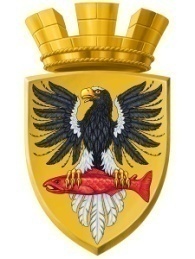                           Р О С С И Й С К А Я   Ф Е Д Е Р А Ц И ЯКАМЧАТСКИЙ КРАЙП О С Т А Н О В Л Е Н И ЕАДМИНИСТРАЦИИ ЕЛИЗОВСКОГО ГОРОДСКОГО ПОСЕЛЕНИЯот 17 февраля   2016 г.					№ 100 – п              г. Елизово В соответствии с Федеральным законом «Об общих принципах организации местного самоуправления в Российской Федерации» от 6 октября 2003 года № 131-ФЗ, Федеральным законом «О защите населения и территорий от чрезвычайных ситуаций природного и техногенного характера» от 21 декабря 1994 года № 68-ФЗ, Уставом Елизовского городского поселения и в связи с кадровыми изменениями ПОСТАНОВЛЯЮ:1. Внести изменения в приложение № 3  к Постановлению администрации Елизовского городского поселения от 13.03.2013 года № 151 – п, изложив его в новой редакции, согласно приложения к настоящему Постановлению.2. Постановление администрации Елизовского городского поселения от 20.02.2014 года № 128 – п, признать утратившим силу.	3. Руководителю Управления делами администрации Елизовского городского поселения Назаренко Т.С. опубликовать (обнародовать) настоящее постановление в средствах массовой информации и разместить в информационно-телекоммуникационной сети «Интернет» на официальном сайте администрации Елизовского городского поселения.	4. Настоящее постановление вступает в законную силу после его официального опубликования (обнародования).	5. Контроль за исполнением настоящего постановления оставляю за собой.СОСТАВкомиссии  по предупреждению и ликвидации чрезвычайных ситуаций и обеспечению пожарной безопасности Елизовского городского поселения СОСТАВоперативного штаба КЧС и ОПБ Елизовского городского поселенияО внесение изменений в приложение № 3  к поста-новлению администрации Елизовского городского поселения «Об утверждении положения о Елизовс-ком муниципальном звене предупреждения и ликви-дации чрезвычайных ситуаций Камчатской террито-риальной подсистемы единой государственной сис-темы предупреждения и ликвидации чрезвычайных ситуаций» от 13 марта 2013 года   № 151 - пГлава администрации Елизовского городского поселенияГлава администрации Елизовского городского поселения                                       Д.Б. ЩипицынПриложение к постановлению администрацииЕлизовского городского поселенияот «17 »  февраля  2016 года № 100 – п Приложение к постановлению администрацииЕлизовского городского поселенияот «17 »  февраля  2016 года № 100 – п «Приложение № 3к постановлению администрацииЕлизовского городского поселенияот « 13 »  марта  2013 года №  151 – п«Приложение № 3к постановлению администрацииЕлизовского городского поселенияот « 13 »  марта  2013 года №  151 – п1.2.3.1.Щипицын Дмитрий Борисович – Глава администрации Елизовского городского посе-ления Председатель комиссии2.Когай Павел Алексеевич – Заместитель Главы администрации Елизовского городского поселения - Руководитель Управления жилищ-но – коммунального хозяйства администрации Елизовского городского поселенияЗаместитель председателя комиссии3.Воутелайнен Василий Олегович – начальник отдела по обеспечению безопаснос-ти населения  Управления делами администра-ции Елизовского городского поселения Секретарь комиссии4.Назаренко Татьяна Сергеевна – руководитель Управления делами администра-ции Елизовского городского поселения Членкомиссии5.Чепурко Иван Валентинович – советник отдела по обеспечению безопасности населения Управления делами администрации Елизовско-го городского поселения Членкомиссии6.Чернявская Анна Игоревна – начальник юридического отдела Управления делами ад-министрации Елизовского городского поселе-нияЧленкомиссии7.Хачикян Светлана Александровна – начальник Отдела по культуре, молодёжной по-литике, физической культуре и спорту адми-нистрации Елизовского городского поселенияЧленкомиссии8.Лукьянченко Александр Николаевич – заместитель руководителя Управления жилищ-но – коммунального хозяйства администрации Елизовского городского поселенияЧленкомиссии1.2.3.9.Мороз Оксана Юлиановна –  руково-дитель Управления архитектуры и градострои-тельства администрации Елизовского городско-го поселенияЧленкомиссии10.Острога Марина Геннадьевна – руководи-тель Управления финансов и экономического развития администрации Елизовского городс-кого поселенияЧленкомиссии11.Краснобаева Екатерина Станиславовна – руководитель Управления имущественных от-ношений администрации Елизовского городс-кого поселенияЧленкомиссии12.Тюткин Павел Николаевич – начальник дорожно – транспортного отдела Управления жилищно – коммунального хозяйства админист-рации Елизовского городского поселенияЧленкомиссии13.Кваша Дмитрий Викторович – начальник линейно – технического цеха № 2 Камчатского филиала ПАО «Ростелеком» (по согласованию)Членкомиссии14.Стружкин Андрей Петрович – главный врач государственного бюджетного учрежде-ния здравоохранения КК «Елизовская районная больница» (по согласованию)Членкомиссии15.Исаев Рафаэль Фикретович – начальник пожарно – спасательной части № 7 ФГКУ «Отряд ФПС по Камчатскому краю» (по согласованию)Членкомиссии16.Шмелёв Андрей Васильевич – начальник службы РХБЗ в/ч 69262 (по согласованию)Членкомиссии17.Баштан Андрей Александрович –  началь-ник отдела надзорной деятельности по Ели-зовскому муниципальному району (по согласо-ванию)Членкомиссии18.Вандышев Алексей Юрьевич – замести-тель начальника ОМВД РФ по Елизовскому муниципальному району (по согласованию)Членкомиссии19.Смовзюк Анатолий Валентинович – старший государственный инспектор – руково-дитель Елизовского инспекторского участка ФКУ «Центр  ГИМС МЧС России по Камчатс-кому краю» (по согласованию)Членкомиссии20.Стрельцова Наталья Юрьевна – начальник территориального отдела Управле-ния «Роспотребнадзора» по Камчатскому краю в Елизовском районе, главный врач по Ели-зовскому району (по согласованию)Членкомиссии21.Щербакова Людмила Федоровна – главный врач филиала федерального государст-венного учреждения здравоохранения «Центр гигиены и эпидемиологии в Камчатском крае в Елизовском муниципальном районе» (по согла-сованию)Членкомиссии22.Харченко Павел Николаевич – главный инженер Елизовского района электрических сетей филиала ЦЭС ПАО «Камчатскэнерго» (по согласованию)Членкомиссии1.2.3.1.Когай Павел Алексеевич – Заместитель Главы администрации Елизовского городского поселения - Руководитель Управления жилищ-но – коммунального хозяйства администрации Елизовского городского поселенияНачальник оперативного штаба2.Назаренко Татьяна Сергеевна – руково-дитель Управления делами администрации Елизовского городского поселенияЗаместитель начальника оперативного штаба3.Воутелайнен Василий Олегович – началь-ник отдела по обеспечению безопасности населения Управления делами администрации Елизовского городского поселенияПомощник начальника оперативного штаба4.Лукьянченко Александр Николаевич – заместитель руководителя Управления жилищ-но – коммунального хозяйства администрации Елизовского городского поселенияЧлен оперативного штаба5.Чернявская Анна Игоревна – начальник юридического отдела Управления делами ад-министрации Елизовского городского поселе-нияЧлен оперативного штаба6.Тюткин Павел Николаевич – начальник дорожно – транспортного отдела Управления жилищно – коммунального хозяйства адми-нистрации Елизовского городского поселенияЧлен оперативного штаба7.Чепурко Иван Валентинович – советник отдела по обеспечению безопасности населения Управления делами администрации Елизовско-го городского поселенияЧлен оперативного штаба